           КАРАР                                                                              РЕШЕНИЕ                                                                              23 ноябрь  2022 й.                        №164                                23 ноября 2022 г.О внесении изменений в решение Совета сельского поселения Чебенлинский  сельсовет муниципального района Альшеевский район Республики Башкортостан №123 от 10 января 2022 г . «Положения о муниципальном контроле  на автомобильном транспорте, городском наземном электрическом транспорте и в дорожном хозяйстве в границах населенных пунктов сельского поселения Чебенлинский сельсовет муниципального района Альшеевский район»       В  соответствии с Федеральным законом   от 11 июня 2021 года №170-ФЗ «О внесении изменений в отдельные законодательные акты Российской Федерации», в связи с принятием Федерального закона «О государственном контроле(надзоре) и муниципальном контроле в Российской Федерации» в часть 8 статьи 40 Федерального закона  №248-ФЗ внесены изменения и с учетом изменений Федерального законодательства,  Совет сельского поселения Чебенлинский  сельсовет муниципального района Альшеевский район Республики Башкортостан  р е ш и л:1.Внести в Положение  о муниципальном контроле 
на автомобильном транспорте, городском наземном электрическом транспорте и в дорожном хозяйстве в границах населенных пунктов сельского поселения Чебенлинский сельсовет муниципального района Альшеевский район  следующие изменения: -  Раздел 4 , п ункт 4.5 абзац четвертый слова «до принятия решения по жалобе может отозвать ее полностью или частично» заменить словами «до принятия решения по жалобе может отозвать ее».         2.Настоящее решение обнародовать в здании Администрации и разместить на официальном сайте сельского поселения Чебенлинский   сельсовет муниципального района  Альшеевский  район  Республики Башкортостан .         3. Настоящее решение вступает в силу со дня официального обнародования.           Глава сельского поселения                                                    Т.Р.КашаповБАШКОРТОСТАН РЕСПУБЛИКАҺЫ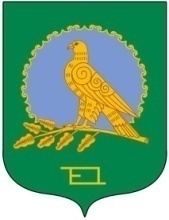 ӘЛШӘЙ РАЙОНЫМУНИЦИПАЛЬ РАЙОНЫНЫҢСЕБЕНЛЕ АУЫЛ СОВЕТЫАУЫЛ БИЛӘМӘҺЕСОВЕТЫ(Башкортостан РеспубликаһыӘлшәй районыСебенле ауыл советы)СОВЕТСЕЛЬСКОГО ПОСЕЛЕНИЯЧЕБЕНЛИНСКИЙ СЕЛЬСОВЕТМУНИЦИПАЛЬНОГО РАЙОНААЛЬШЕЕВСКИЙ РАЙОНРЕСПУБЛИКИ БАШКОРТОСТАН(Чебенлинский сельсоветАльшеевского районаРеспублики Башкортостан)